Extension: Quadratic Word Problems Part 1			Algebra 2				KittName:________________________________________________Date:___________________________Period:______Directions: Respond to each of the following word problems.1) A ball is thrown straight up with an initial velocity of ,	A. What is the maximum height?	B.  What is the height of the ball after 1 second?2) A ball is thrown upward from the ground. Its height (h, in feet) is given by the function , where t is the length of time (in seconds) that the ball has been in the air. What is the maximum height that the ball reaches?3)  The height, , in feet, of an object shot from a connon with initial velocity of 20 feet per second can be modeled by the equation , where t is the time, in seconds, after the cannon is fired. What is the maximum altitude that the object reaches?4) The engine torque y (in foot-pounds) of one model of car is given by  where x is the speed of the engine (in thousands of revolutions per minute).	A.  Find the engine speed that maximizes the torque.	B.  What is the maximum torque?5.  When a kangaroo jumps, its path through the air can be modeled by  where x is the kangaroo’s horizontal distance traveled (in feet) and y is its corresponding height (in feet). 	A.  How high can a gray kangaroo jump?	B.  How far can it jump?Directions: Solve each polynomial by factoring. 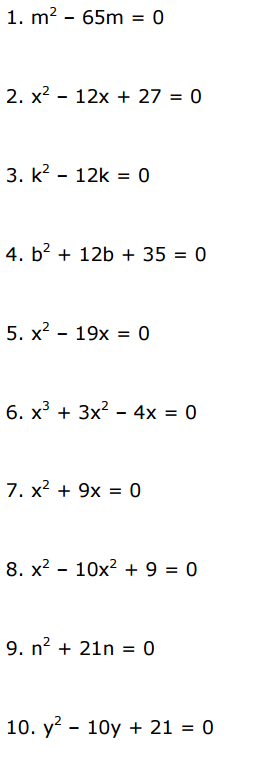 